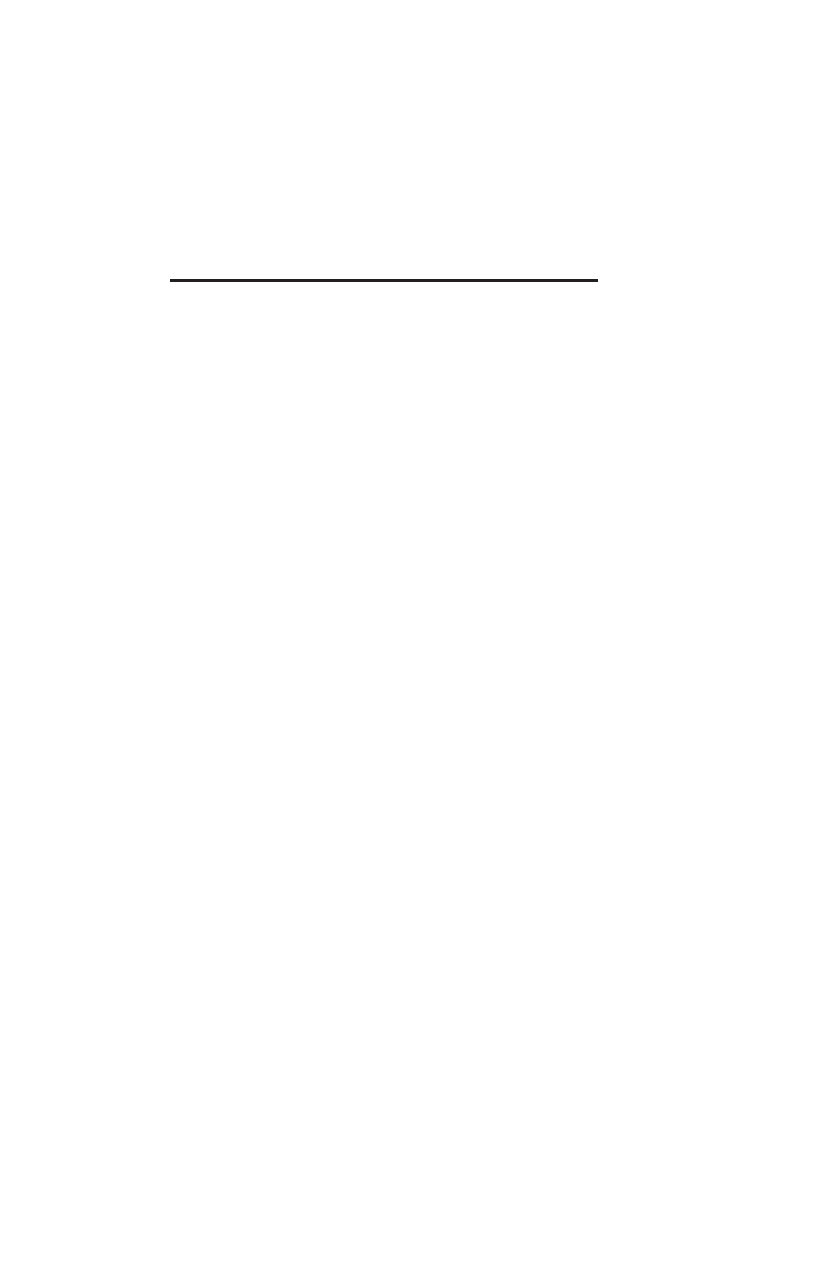 Submission GuidelinesEach Spring, Claro publishes work from the previous Spring, Summer & Fall. The submission deadline for each year's issue is January 30.  To Our InstructorsAll student submissions to Claro need to have a faculty sponsor. Encourage students to submit publication-worthy projects immediately, or they may not be received in time to be considered. Once a student submits, you will receive a request for sponsorship email. This is a verification that the work originated in your class and you agree to sponsor the piece.When submitting work, make sure the student is prepared to follow the submission guidelines (and that their formatting is appropriate for their discipline/genre). To Our StudentsIf you are interested in submitting an assignment, please contact your instructor. A piece submitted to Claro needs your instructor's sponsorship. Submissions must come from your coursework. Text RequirementsMandatory: Any text must be 12-point, Times New Roman. (Some assignments may be exempt if the font is integral to the design, but it MUST still be editable—see below.) ALL text MUST be editable. Do not submit images of charts, tables, or content. We MUST be able to edit and format submitted work. Submit text documents as Word documents (.doc, .docx) or rich-text files (.rtf). If the project is a compendium or multi-modal, submit a copy of the completed project AND the separate, individual pieces. Proof everything. Twice. Image RequirementsMandatory: 300 dpi is STRONGLY encouraged, but if the image is unavailable in 300 dpi, include the highest quality and largest size available. If you used a photo-manipulation program and the image has text layers, include a file with the image flattened and the non-image text in a layer(s) for editing. Crop images where necessary (especially with scans). Preferred: If possible, submit images as TIFFs or PNGs. Aim for high-quality images with clear details. If text in the image must be read, make sure it is legible. Keep in mind Claro does not print in color. Color versions will be available only online. Citation RequirementsMandatory: MUST be in current MLA, APA, or Chicago style. ALL referenced works MUST be included in the citations, including images. A list of hyperlinks to references does NOT count as proper citation. If you removed portions of your original work when preparing it for submission, make sure to remove citations that are no longer in your piece. Help Preparing for SubmissionHelp preparing work for submission is available on campus, either from the Writing Center (http://www.rrcc.edu/writing-center) or the Editor, Barbra Sobhani (claro@rrcc.edu).